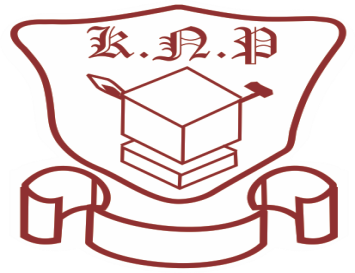 KITALE NATIONAL POLYTECHNICP.O.  BOX 2162, KITALE 30200. TEL. 020 2380086                                                                                                    Date…………………………RE:  DEFERMENT OF STUDIESI ………………………………………………………..student admission number …………. Course………………Department……………………………. ……………..Do apply to defer my studies as from ………………….. To ……………………………………..Due to the following reasons………………………………………………………………………………………………………………………………………………………………………………………………………………………………………………………………………………………………………………………………………………………………………………………………………………………………………………………………………………………………………………………………………………………………………………………………………………………………………………………………………………………………………………………………………………………Parent/guardian/sponsor comment  date ..................... phone ..................... ................................... ………………………………………………………………………………………………………………………………………………………………………………………………………………………………………………………………………………………Student’s signature………………………………………………………..FOR OFFICIAL USERemarks by the HOD………………………………………………………………………………………………………………………………………………………………………………………………………………………………………………………………………………………………………………………………………………………………………………………………………………………………Signature…………………………………………..stamp…………………………date………….Remarks by registrar………………………………………………………………………………………………………………………………………………………………………………………………………………………………………………………………………………………………………………………signature……………………..stamp…………………………….date…………………………